Page 3Office Hours:		8:30 a.m. - 4:00 p.m                     Bell Schedule for 2021-2022Collaboration Day Bell Schedule 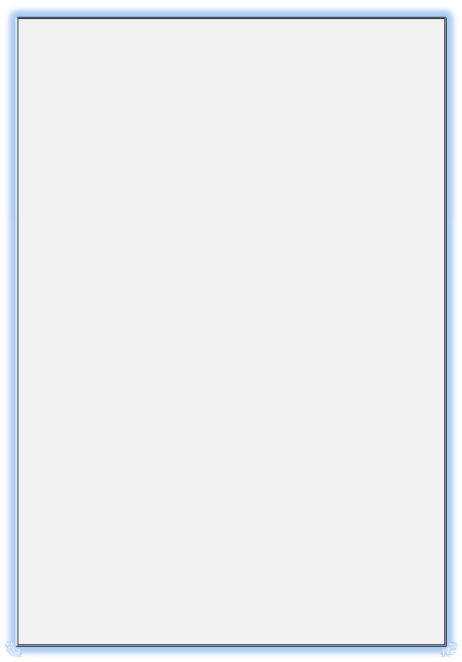 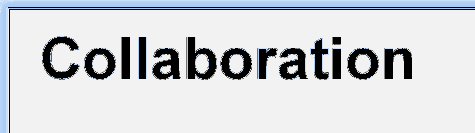 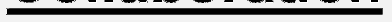 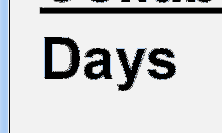 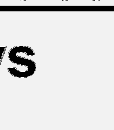 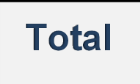 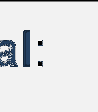 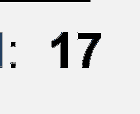 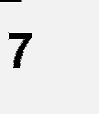 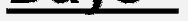 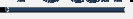 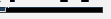 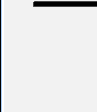 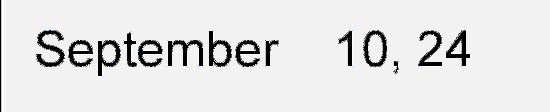 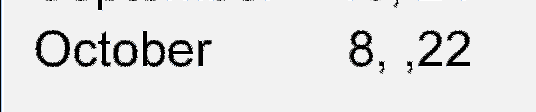 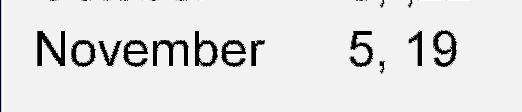 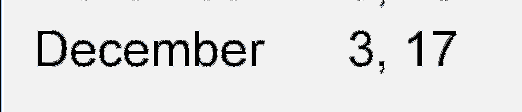 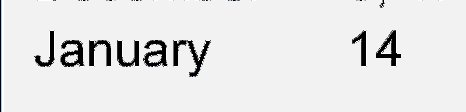 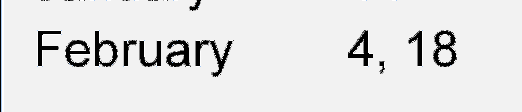 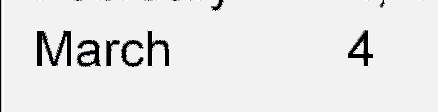 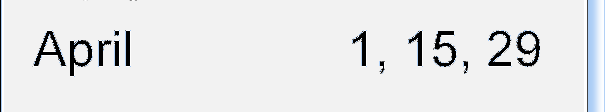 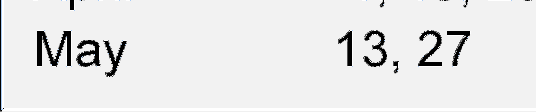 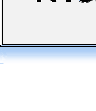 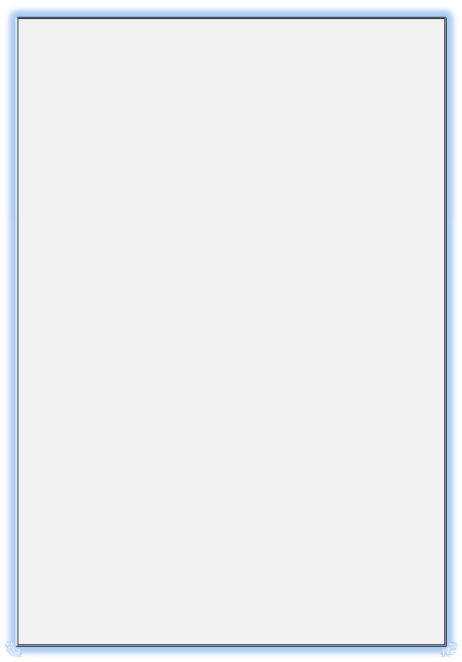 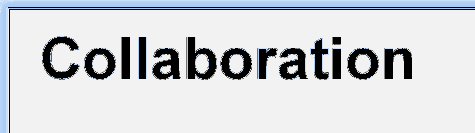 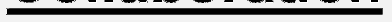 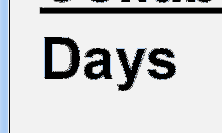 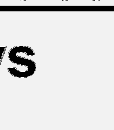 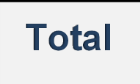 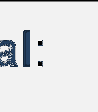 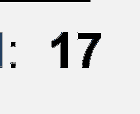 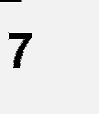 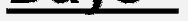 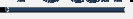 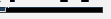 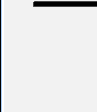 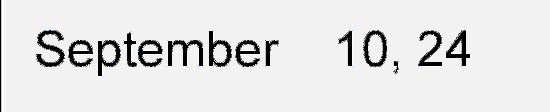 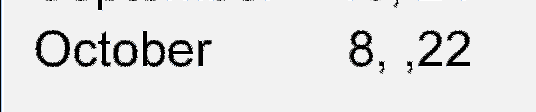 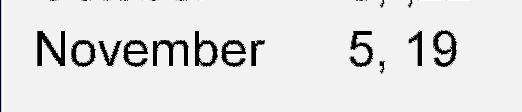 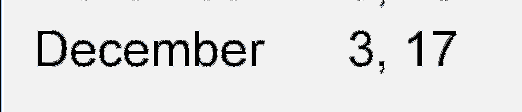 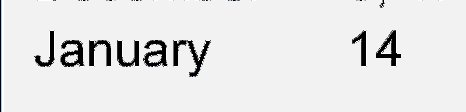 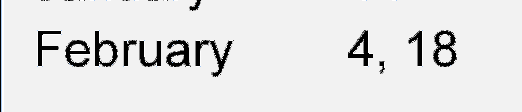 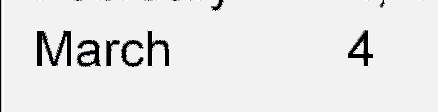 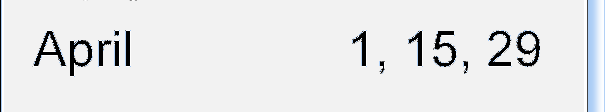 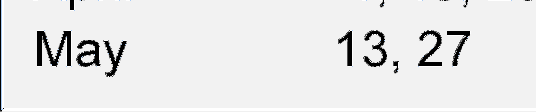 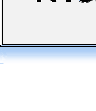   Daily Bell Schedule – Mon, Tues, Thurs, Fri  Daily Bell Schedule – Mon, Tues, Thurs, Fri Day 1Day 21st periodFlex timeFle8:30  – 9:50    A B2nd period         9:55 – 11:22    B ALunch 11:22  – 12:003rd period 12:05  – 1:25    C D4th period 1:30 – 2:50    D C Wednesday Wednesday Day 1Day 21st period     9:35 – 10:39 AB2nd period    10:44 – 11:54 BALunch    11:54 – 12:323rd period    12:37 – 1:41 CD4th period   1:46 – 2:50 DC